Konkurs - "Na tropach biologii"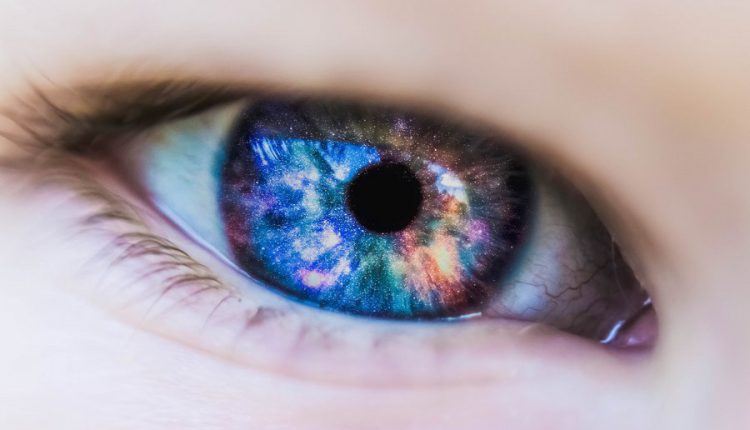 - pytanie 4 Od wieków uczeni i lekarze zastanawiali się, dlaczego niektóre choroby częściej dotykają mężczyzn niż kobiety. Przykładowo daltonizm, czyli ślepota barw u mężczyzn występuje 20 razy częściej niż u kobiet. Z podobną sytuacją mamy do czynienia  w przypadku hemofilii. Dlaczego tak się dzieje? (czas na odpowiedź do 31.03.2019, godz. 23:59)